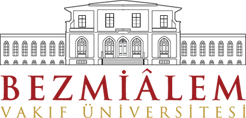 APPLICATION FORM FOR INTERNATIONAL INDIVIDUALS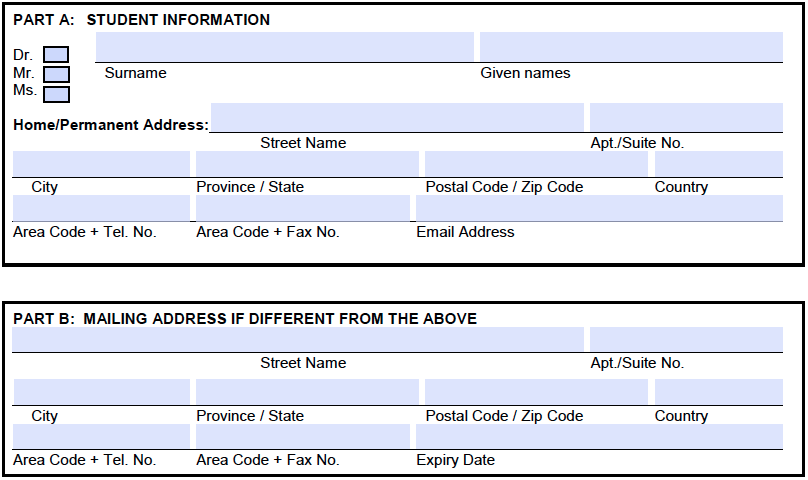 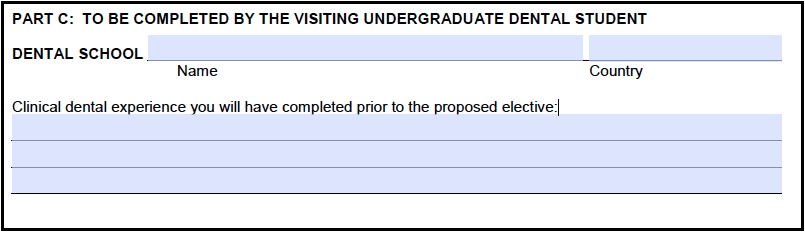 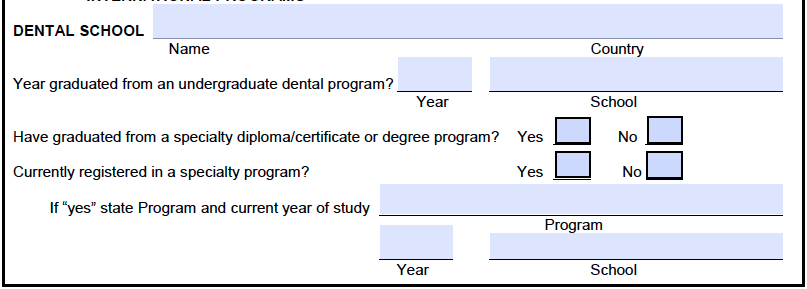 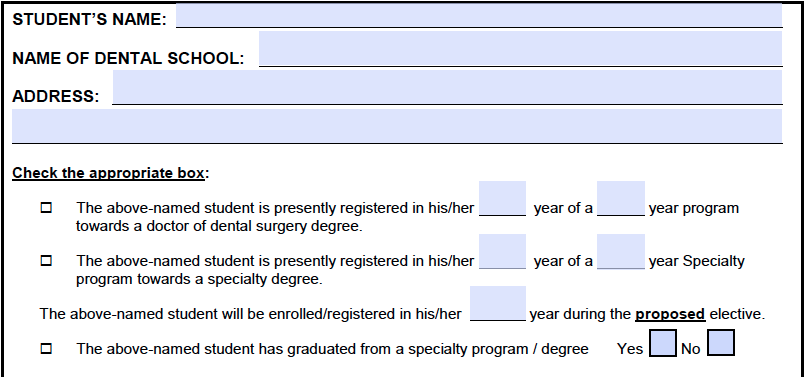 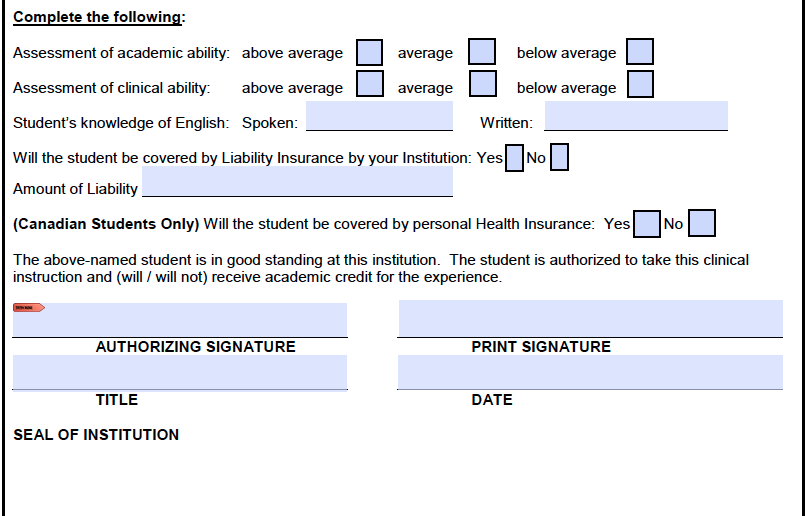 By my signature below,I certify that I have requested and am entering into this association without any promise or expectation of financial compensation or offer of employment or other appointment by BVUDentistry.I understand that all application material submitted to BVUDentistry becomes the property of BVUDentistry and is not returnable.I understand that the information submitted herein will be relied upon by BVUDentistry to determine my status for eligibility for this association. I authorize BVUDentistry to verify the information I have provided.I certify that the information in the application is complete and correct to the best of my knowledge and belief. I acknowledge the submission of any false information is grounds for rejection of my application or termination of my association with BVUDentistry.INDIVIDUALS’S SIGNATURE 						DATE